SeptemberSeptember20172017SundayMondayTuesdayWednesdayThursdayFridaySaturday123456789NO SCHOOL – LABOR DAYSadieDamonDakota10111213141516KooperSeMiss BaneJaylaJayla’s Birthday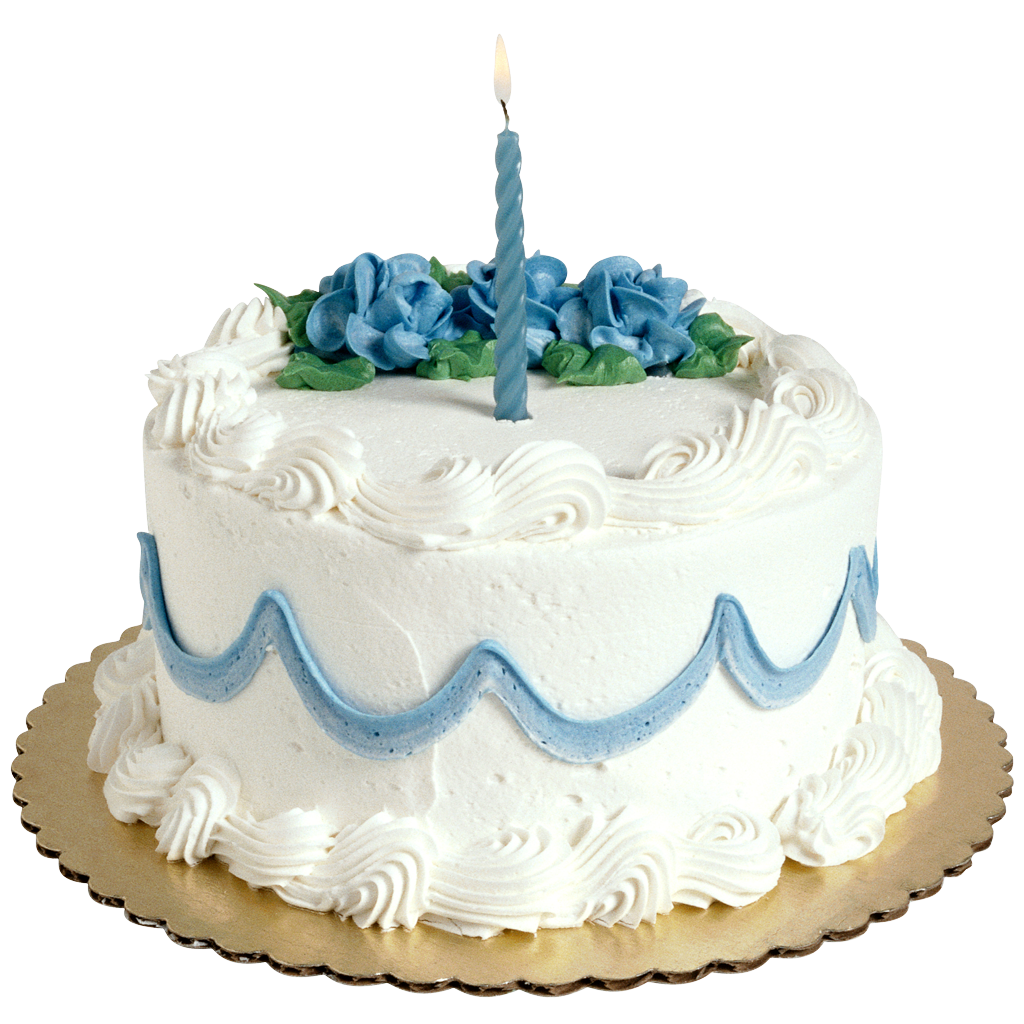 17181920212223EllieEvanBrooklynMarliegh’s Birthday24252627282930WyllowJoshBrysonGeorgy